27.10.22. В рамках реализации плана мероприятий по  профилактике наркомании и табакокурения среди несовершеннолетних  инспектора ПДН по Ленинскому району УМВД РФ по городу Махачкала  лейтенант полиции Омаров М.О. провел  беседу с учащимися 8-9 классов  по теме «Наркотики и последствия после примененения».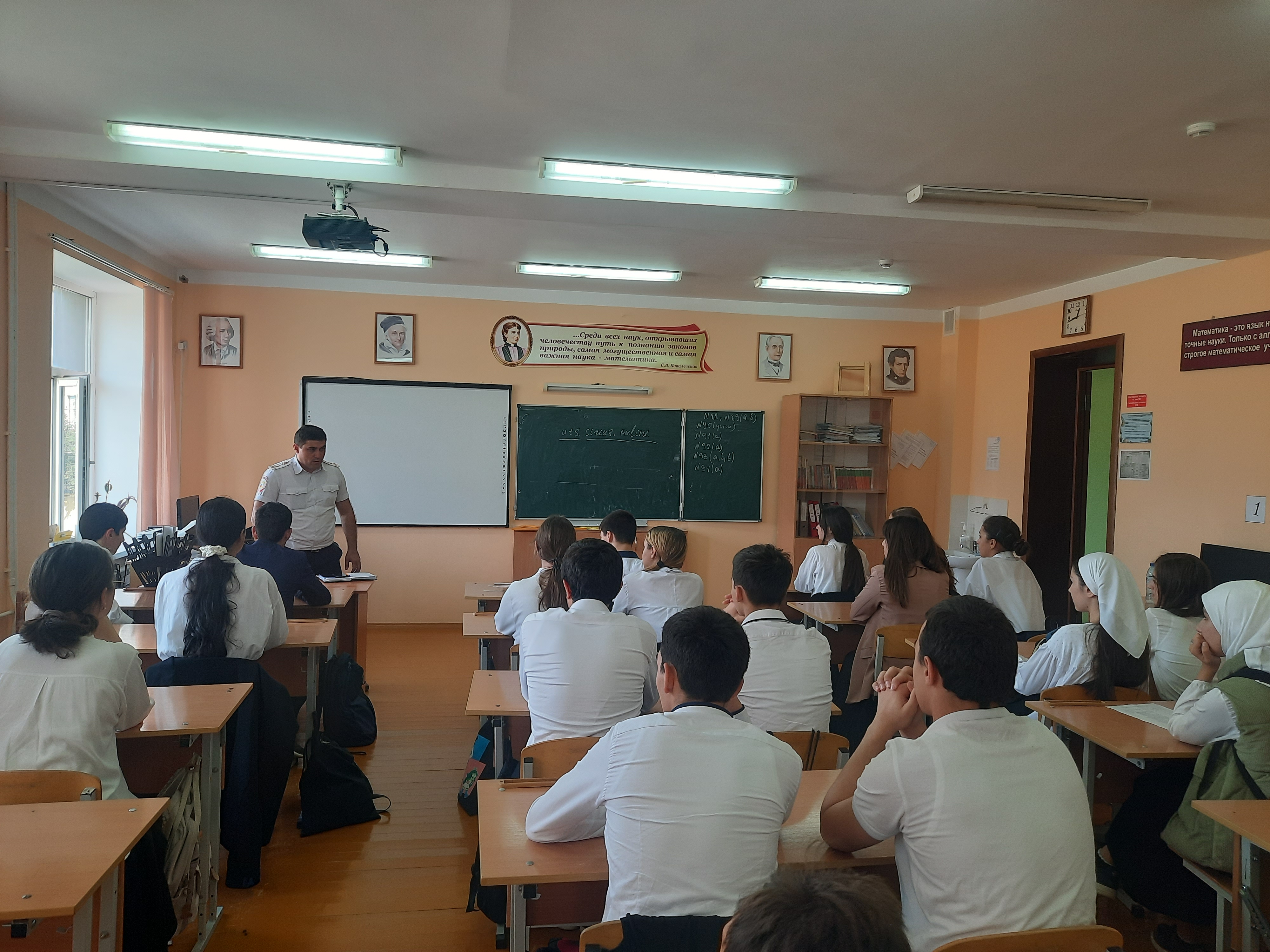 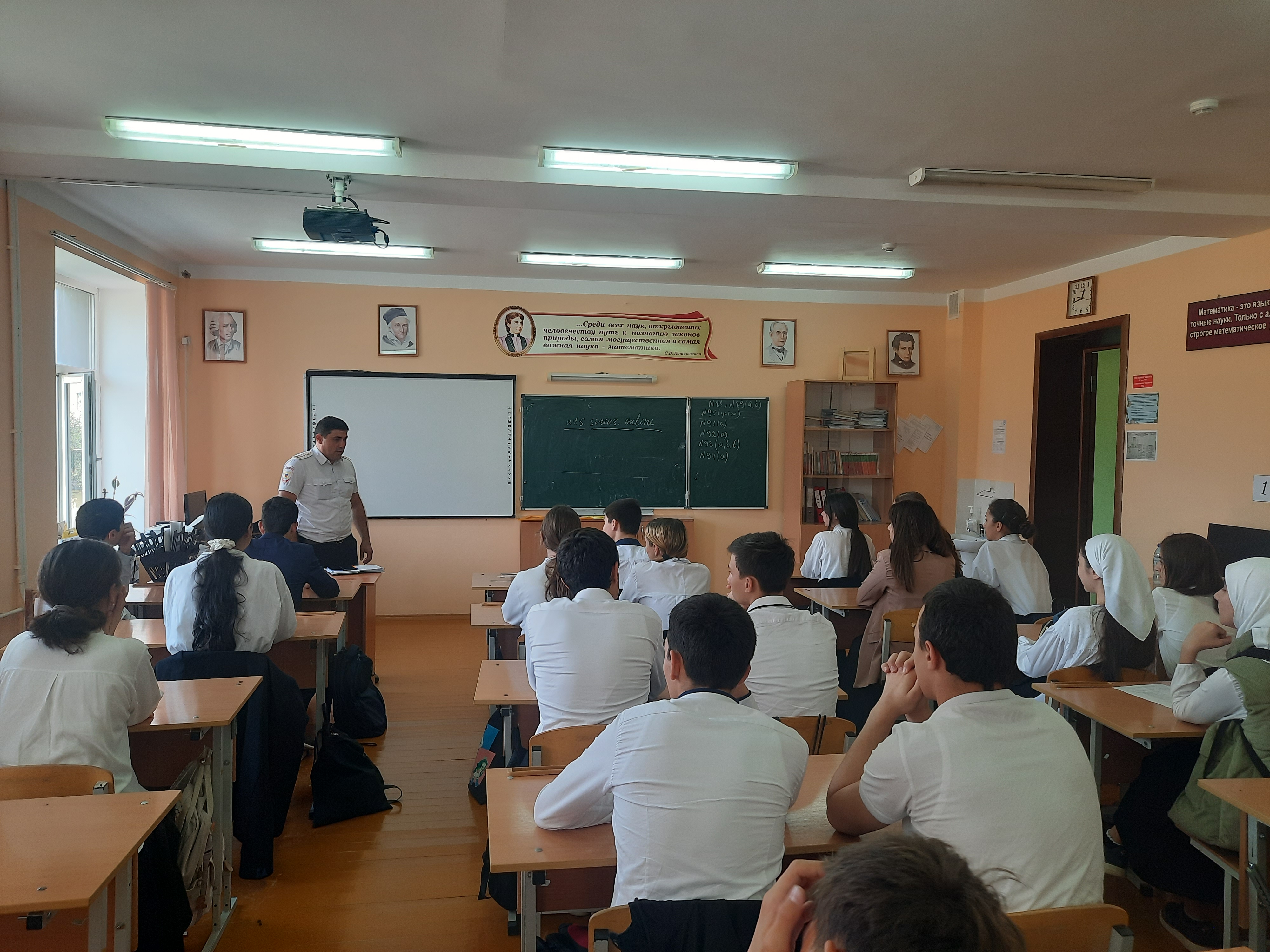 